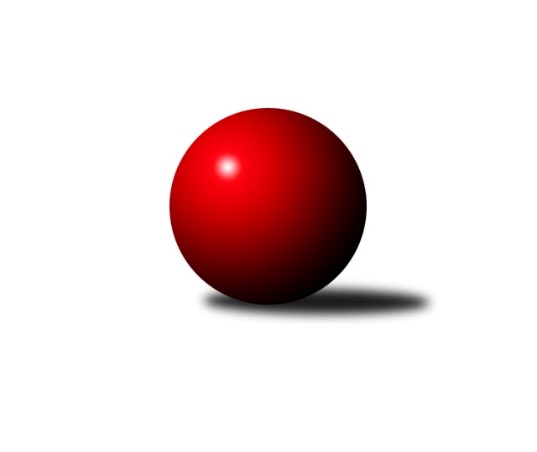 Č.12Ročník 2009/2010	5.2.2010Nejlepšího výkonu v tomto kole: 1671 dosáhlo družstvo: TJ Zubří˝A˝Okresní přebor Nový Jičín 2009/2010Výsledky 12. kolaSouhrnný přehled výsledků:KK Lipník nad Bečvou˝C˝	- KK Hranice˝B˝	4:6	1474:1503		3.2.TJ Spartak Bílovec˝B˝	- TJ Sokol Sedlnice˝C˝	4:6	1511:1517		4.2.TJ Zubří˝A˝	- TJ Frenštát p.R. ˝B˝	8:2	1671:1538		4.2.TJ Sokol Sedlnice ˝B˝	- Kelč˝B˝	6:4	1617:1506		4.2.Kelč˝A˝	- TJ Nový Jičín˝B˝	10:0	1659:1352		5.2.Tabulka družstev:	1.	TJ Zubří˝A˝	12	11	0	1	96 : 24 	 	 1637	22	2.	TJ Sokol Sedlnice ˝B˝	12	9	0	3	79 : 41 	 	 1588	18	3.	Kelč˝A˝	12	9	0	3	78 : 42 	 	 1623	18	4.	KK Lipník nad Bečvou˝C˝	12	7	0	5	70 : 50 	 	 1530	14	5.	TJ Spartak Bílovec˝B˝	12	7	0	5	66 : 54 	 	 1593	14	6.	KK Hranice˝B˝	12	6	0	6	60 : 60 	 	 1584	12	7.	TJ Sokol Sedlnice˝C˝	12	5	0	7	54 : 66 	 	 1530	10	8.	TJ Frenštát p.R. ˝B˝	12	3	0	9	44 : 76 	 	 1484	6	9.	TJ Nový Jičín˝B˝	12	3	0	9	36 : 84 	 	 1416	6	10.	Kelč˝B˝	12	0	0	12	17 : 103 	 	 1433	0Podrobné výsledky kola:	 KK Lipník nad Bečvou˝C˝	1474	4:6	1503	KK Hranice˝B˝	Miroslav Ondrouch	 	 209 	 206 		415 	 2:0 	 361 	 	189 	 172		Jan Lenhart	Marek Koppa	 	 161 	 161 		322 	 0:2 	 391 	 	203 	 188		Antonín Uhýrek	Ladislav Mandák	 	 178 	 170 		348 	 0:2 	 364 	 	173 	 191		Josef Schwarz	Jaroslav  Koppa	 	 189 	 200 		389 	 2:0 	 387 	 	191 	 196		Anna Ledvinovározhodčí: Nejlepší výkon utkání: 415 - Miroslav Ondrouch	 TJ Spartak Bílovec˝B˝	1511	4:6	1517	TJ Sokol Sedlnice˝C˝	Rostislav Klazar	 	 208 	 201 		409 	 2:0 	 369 	 	204 	 165		Ivan Bilenný	Antonín Fabík	 	 187 	 183 		370 	 0:2 	 389 	 	196 	 193		Renáta Janyšková	Miloš Šrot	 	 187 	 154 		341 	 0:2 	 397 	 	200 	 197		Jan Schwarzer	Jiří Sequens	 	 209 	 182 		391 	 2:0 	 362 	 	190 	 172		Radek Mikulskýrozhodčí: Nejlepší výkon utkání: 409 - Rostislav Klazar	 TJ Zubří˝A˝	1671	8:2	1538	TJ Frenštát p.R. ˝B˝	Lubomír Krupa	 	 217 	 226 		443 	 2:0 	 392 	 	190 	 202		Vladimír Vojkůvka	Václav Adámek	 	 190 	 213 		403 	 0:2 	 409 	 	198 	 211		Jiří Veselý	Ota Adámek	 	 210 	 208 		418 	 2:0 	 395 	 	206 	 189		Miroslav  Makový	Jiří Křenek	 	 185 	 222 		407 	 2:0 	 342 	 	158 	 184		Otakar  Binekrozhodčí: Nejlepší výkon utkání: 443 - Lubomír Krupa	 TJ Sokol Sedlnice ˝B˝	1617	6:4	1506	Kelč˝B˝	Jiří Chvostek	 	 218 	 190 		408 	 0:2 	 409 	 	206 	 203		Tomaš Vybíral	Lukáš Koliba	 	 197 	 182 		379 	 0:2 	 380 	 	176 	 204		Jan Mlčák	Petr Sobotík	 	 216 	 201 		417 	 2:0 	 315 	 	156 	 159		Martin Jarábek	Jaroslav Chvostek	 	 216 	 197 		413 	 2:0 	 402 	 	208 	 194		Tomáš Rychtárrozhodčí: Nejlepší výkon utkání: 417 - Petr Sobotík	 Kelč˝A˝	1659	10:0	1352	TJ Nový Jičín˝B˝	Antonín Plesník	 	 208 	 196 		404 	 2:0 	 283 	 	163 	 120		Michal Kroupa	Jiří Janošek	 	 185 	 221 		406 	 2:0 	 358 	 	178 	 180		Ludmila Galiová	Petr Tomášek	 	 220 	 195 		415 	 2:0 	 347 	 	168 	 179		Ján Pelikán	Josef Gassmann	 	 226 	 208 		434 	 2:0 	 364 	 	182 	 182		Ján Pelikánrozhodčí: Nejlepší výkon utkání: 434 - Josef GassmannPořadí jednotlivců:	jméno hráče	družstvo	celkem	plné	dorážka	chyby	poměr kuž.	Maximum	1.	Radim Krupa 	TJ Zubří˝A˝	428.75	295.2	133.6	3.7	6/7	(471)	2.	Ota Adámek 	TJ Zubří˝A˝	425.73	286.4	139.4	3.7	6/7	(443)	3.	Antonín Plesník 	Kelč˝A˝	419.89	289.6	130.3	4.9	6/6	(449)	4.	Miroslav Pavelka 	Kelč˝A˝	413.68	279.4	134.3	3.8	5/6	(427)	5.	Josef Gassmann 	Kelč˝A˝	413.10	287.3	125.8	6.4	6/6	(447)	6.	Anna Ledvinová 	KK Hranice˝B˝	409.75	278.1	131.7	3.5	6/6	(467)	7.	Jiří Sequens 	TJ Spartak Bílovec˝B˝	408.27	287.8	120.5	5.7	5/5	(461)	8.	Miroslav Ondrouch 	KK Lipník nad Bečvou˝C˝	406.83	275.9	131.0	3.7	6/6	(441)	9.	Lubomír Krupa 	TJ Zubří˝A˝	406.64	284.1	122.5	6.7	7/7	(443)	10.	Rostislav Klazar 	TJ Spartak Bílovec˝B˝	402.71	277.9	124.8	5.0	4/5	(423)	11.	Jaroslav Chvostek 	TJ Sokol Sedlnice ˝B˝	401.69	282.3	119.4	6.7	5/6	(442)	12.	Antonín Fabík 	TJ Spartak Bílovec˝B˝	400.07	280.0	120.1	7.1	5/5	(430)	13.	Jaroslav Tobola 	TJ Sokol Sedlnice ˝B˝	399.88	274.1	125.8	7.8	5/6	(437)	14.	Adam Chvostek 	TJ Sokol Sedlnice ˝B˝	398.68	274.3	124.4	7.0	5/6	(439)	15.	Josef Schwarz 	KK Hranice˝B˝	398.47	282.9	115.6	7.3	5/6	(432)	16.	Vladimír Vojkůvka 	TJ Frenštát p.R. ˝B˝	397.80	275.5	122.4	7.6	5/7	(423)	17.	Jaroslav Ledvina 	KK Hranice˝B˝	397.63	278.4	119.3	8.8	4/6	(427)	18.	Jiří Janošek 	Kelč˝A˝	395.31	279.5	115.8	9.4	4/6	(416)	19.	Miloš Šrot 	TJ Spartak Bílovec˝B˝	395.30	277.3	118.0	6.9	5/5	(418)	20.	Antonín Uhýrek 	KK Hranice˝B˝	395.11	285.0	110.1	7.8	6/6	(413)	21.	Jaroslav  Koppa 	KK Lipník nad Bečvou˝C˝	394.31	274.2	120.1	7.1	6/6	(421)	22.	Ondřej Malich 	TJ Sokol Sedlnice˝C˝	393.85	273.6	120.3	6.4	5/6	(442)	23.	Renáta Janyšková 	TJ Sokol Sedlnice˝C˝	390.43	265.7	124.7	5.5	5/6	(416)	24.	Jaroslav Pavlát 	TJ Zubří˝A˝	389.90	269.5	120.4	7.4	5/7	(442)	25.	Ivana Vaculíková 	KK Lipník nad Bečvou˝C˝	388.60	264.3	124.3	6.0	5/6	(431)	26.	Jan Lenhart 	KK Hranice˝B˝	385.80	276.1	109.7	10.2	5/6	(430)	27.	Radek Mikulský 	TJ Sokol Sedlnice˝C˝	384.31	264.8	119.6	8.9	4/6	(423)	28.	Cyril Plešek 	TJ Nový Jičín˝B˝	383.92	269.1	114.8	6.9	4/6	(396)	29.	Michaela Tobolová 	TJ Sokol Sedlnice˝C˝	383.75	273.5	110.3	9.0	4/6	(421)	30.	Tomáš Rychtár 	Kelč˝B˝	383.43	270.8	112.7	8.7	7/7	(403)	31.	Miroslav  Makový 	TJ Frenštát p.R. ˝B˝	378.22	264.4	113.8	7.9	6/7	(434)	32.	Ján Pelikán 	TJ Nový Jičín˝B˝	376.70	260.7	116.0	10.0	5/6	(400)	33.	Jan Schwarzer 	TJ Sokol Sedlnice˝C˝	376.13	266.0	110.1	8.6	4/6	(397)	34.	Petr Tomášek 	Kelč˝A˝	374.31	279.1	95.3	11.6	4/6	(415)	35.	Jiří Veselý 	TJ Frenštát p.R. ˝B˝	373.71	266.1	107.6	11.4	7/7	(420)	36.	Tomaš Vybíral 	Kelč˝B˝	369.63	261.7	107.9	13.5	6/7	(409)	37.	Ivan Bilenný 	TJ Sokol Sedlnice˝C˝	367.25	254.3	113.0	10.3	4/6	(388)	38.	Jan Mlčák 	Kelč˝B˝	361.89	263.3	98.6	14.1	7/7	(395)	39.	Ludmila Galiová 	TJ Nový Jičín˝B˝	353.20	256.0	97.2	13.4	6/6	(409)	40.	Ján Pelikán 	TJ Nový Jičín˝B˝	352.00	255.8	96.3	9.9	4/6	(383)	41.	Ladislav Mandák 	KK Lipník nad Bečvou˝C˝	351.88	257.1	94.8	13.6	6/6	(383)	42.	Puhrová Dagmar 	TJ Nový Jičín˝B˝	344.75	247.3	97.5	13.8	4/6	(365)		Dalibor Zboran 	TJ Nový Jičín˝B˝	443.00	293.0	150.0	6.0	1/6	(443)		Martin Juřica 	TJ Sokol Sedlnice ˝B˝	436.00	270.0	166.0	3.0	1/6	(436)		Stanislav Chvostek 	TJ Sokol Sedlnice˝C˝	430.00	291.0	139.0	5.0	1/6	(430)		Vladimír Štacha 	TJ Spartak Bílovec˝B˝	422.00	291.0	131.0	3.0	1/5	(422)		František Opravil 	KK Hranice˝B˝	409.75	272.0	137.8	4.3	2/6	(439)		Petr Sobotík 	TJ Sokol Sedlnice ˝B˝	404.56	283.3	121.3	9.7	3/6	(437)		Jiří Chvostek 	TJ Sokol Sedlnice ˝B˝	403.00	277.5	125.5	5.8	3/6	(421)		Václav Adámek 	TJ Zubří˝A˝	403.00	289.0	114.0	5.0	1/7	(403)		Karel Šnajdárek 	TJ Spartak Bílovec˝B˝	400.00	275.0	125.0	6.0	1/5	(400)		Jiří Ondřej 	TJ Zubří˝A˝	396.00	287.0	109.0	10.0	1/7	(396)		Jiří Křenek 	TJ Zubří˝A˝	394.11	280.0	114.1	8.3	3/7	(422)		Břetislav Mrkvica 	TJ Sokol Sedlnice ˝B˝	393.50	284.0	109.5	7.0	2/6	(407)		Jan  Krupa ml. 	TJ Zubří˝A˝	392.00	270.0	122.0	6.5	2/7	(416)		Milan Binar 	TJ Spartak Bílovec˝B˝	388.00	275.0	113.0	6.0	1/5	(388)		Zdeněk Bordovský 	TJ Frenštát p.R. ˝B˝	384.56	275.2	109.3	7.0	3/7	(420)		Lukáš Koliba 	TJ Sokol Sedlnice ˝B˝	383.67	280.7	103.0	12.7	3/6	(413)		Otakar  Binek 	TJ Frenštát p.R. ˝B˝	379.08	270.2	108.9	8.8	4/7	(396)		Jiří Hradil 	TJ Nový Jičín˝B˝	379.00	281.0	98.0	14.0	1/6	(379)		Zdeněk Rek 	KK Hranice˝B˝	377.00	282.0	95.0	11.0	1/6	(377)		Tomáš Binek 	TJ Frenštát p.R. ˝B˝	372.00	257.0	115.0	10.0	1/7	(372)		Jakub Telařík 	TJ Sokol Sedlnice ˝B˝	367.00	267.0	100.0	8.0	1/6	(367)		Jaroslav Riedel 	TJ Nový Jičín˝B˝	361.00	260.8	100.2	9.3	2/6	(422)		František Havran 	Kelč˝B˝	352.67	264.7	88.0	12.3	1/7	(366)		Tomáš Hromada 	TJ Frenštát p.R. ˝B˝	345.75	249.6	96.1	14.6	4/7	(367)		Martin Jarábek 	Kelč˝B˝	342.00	249.3	92.7	13.3	3/7	(366)		Oldřich Kudela 	TJ Spartak Bílovec˝B˝	342.00	256.0	86.0	15.0	1/5	(342)		Marek Koppa 	KK Lipník nad Bečvou˝C˝	331.00	240.5	90.5	14.8	2/6	(341)		Zdeněk Sedlář 	Kelč˝B˝	329.08	243.0	86.1	15.2	4/7	(357)		Karmen Baarová 	TJ Nový Jičín˝B˝	320.00	226.0	94.0	10.0	1/6	(320)		Radek Koleček 	Kelč˝B˝	315.67	233.0	82.7	16.3	3/7	(337)		Pavel Tobiáš 	TJ Frenštát p.R. ˝B˝	301.00	230.7	70.3	18.7	3/7	(323)		Michal Kroupa 	TJ Nový Jičín˝B˝	264.50	209.0	55.5	24.0	2/6	(283)Sportovně technické informace:Starty náhradníků:registrační číslo	jméno a příjmení 	datum startu 	družstvo	číslo startu
Hráči dopsaní na soupisku:registrační číslo	jméno a příjmení 	datum startu 	družstvo	Program dalšího kola:13. kolo10.2.2010	st	16:00	TJ Nový Jičín˝B˝ - KK Lipník nad Bečvou˝C˝	10.2.2010	st	16:00	TJ Frenštát p.R. ˝B˝ - TJ Spartak Bílovec˝B˝	11.2.2010	čt	16:00	TJ Sokol Sedlnice˝C˝ - Kelč˝B˝	12.2.2010	pá	16:00	Kelč˝A˝ - TJ Sokol Sedlnice ˝B˝	Nejlepší šestka kola - absolutněNejlepší šestka kola - absolutněNejlepší šestka kola - absolutněNejlepší šestka kola - absolutněNejlepší šestka kola - dle průměru kuželenNejlepší šestka kola - dle průměru kuželenNejlepší šestka kola - dle průměru kuželenNejlepší šestka kola - dle průměru kuželenNejlepší šestka kola - dle průměru kuželenPočetJménoNázev týmuVýkonPočetJménoNázev týmuPrůměr (%)Výkon5xLubomír KrupaZubří A4436xJosef GassmannKelč A109.954345xJosef GassmannKelč A4345xMiroslav OndrouchLipník C109.744158xOta AdámekZubří A4184xLubomír KrupaZubří A109.284436xPetr SobotíkSedlnice B4172xRostislav KlazarBílovec B108.64092xMiroslav OndrouchLipník C4151xJan SchwarzerSedlnice C105.423971xPetr TomášekKelč A4151xPetr TomášekKelč A105.13415